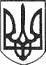 РЕШЕТИЛІВСЬКА МІСЬКА РАДАПОЛТАВСЬКОЇ ОБЛАСТІРОЗПОРЯДЖЕННЯ05 березня  2020 року    	                                                                           № 111Керуючись пп.2 п. „а” ст. 32 Закону України „Про місцеве самоврядування в Україні”, наказом Департаменту освіти і науки Полтавської облдержадміністрації від 02.03.2020 року  № 92 „Про проведення у 2019-2020 навчальному році обласного огляду-конкурсу на кращу організацію право освітньої та правовиховної роботи у закладах загальної середньої та професійної (професійно-технічної) освіти Полтавської області”, Положенням про проведення обласного огляду-конкурсу на кращу організацію право освітньої та правовиховної роботи у закладах загальної середньої та професійної (професійно-технічної) освіти Полтавській області, затвердженого наказом Головного управління освіти і науки облдержадміністрації та відділу у справах сім’ї та молоді облдержадміністрації від 18.02.2020 року № 67 і зареєстрованого у Північно-Східному міжрегіональному управлінні Міністерства юстиції (м. Суми) 21.02.2020 року №48/48, з метою пошуку і впровадження оптимальних форм роботи щодо попередження правопорушень серед учнівської молодіЗОБОВ’ЯЗУЮ: 1. Відділу освіти виконавчого комітету ( Костогриз А.М.): 	1) провести І етап огляду-конкурсу на кращу організацію правоосвітньої та правовиховної роботи 10 квітня 2020 року; 2) забезпечити організаційне та науково-методичне керівництво І етапу огляду-конкурсу на кращу організацію правоосвітньої та правовиховної роботи; 3) забезпечити висвітлення конкурсу в місцевих засобах масової інформації. 2. Затвердити склад організаційного комітету: 3. Затвердити склад журі :4. Керівникам закладів освіти забезпечити участь учнів у І етапі огляду-конкурсу на кращу організацію правоосвітньої та правовиховної роботи та до 06 квітня 2020 року подати роботи відділу освіти виконавчого комітету Решетилівської міської ради	5. Контроль за виконанням розпорядження покласти на першого  заступника міського голови Сивинську І.В.Секретар міської ради                                                                     О.А.ДядюноваПро організацію та проведення І етапу огляду-конкурсу на кращу організацію правоосвітньої та правовиховної роботиКостогриз А.М.начальник відділу освіти виконавчого комітету міської    ради, голова оргкомітетуЧлени оргкомітету:Супрун Т.М.директор Будинку дитячої та юнацької творчостіКісіль Ю.М.директор комунального закладу „Решетилівський районний краєзнавчий музей” (за згодою)Костогриз А.М.начальник відділу освіти виконавчого комітету міської    ради, голова журіЧлени журі:Кісіль Ю.М.директор комунального закладу „Решетилівський районний краєзнавчий музей”(за згодою)Козар М.С.інспектор з ювенальної превенції Решетилівського ВП (за згодою)Шкурупій О.В.представник відділу „Решетилівське бюро правової допомоги” Полтавського місцевого центру з надання безоплатної вторинної правової допомоги (за згодою)